Pressemitteilung vom 16. April 2024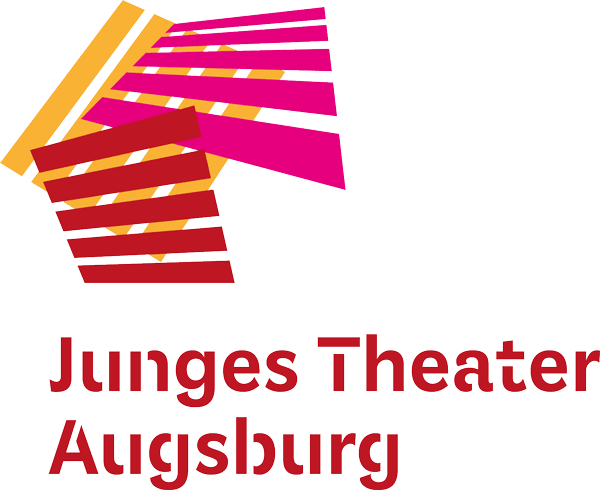 Bühne in Sicht: Ein neues Zuhause für das JTA Das Junge Theater Augsburg startet Crowdfunding für neuen Theaterraum Augsburg – Das Junge Theater Augsburg (JTA) sucht engagierte Unterstützer*innen für die Verwirklichung seines zentralen Zukunftsprojekts: die Transformation der ehemaligen Abraxas-Ausstellungshalle in einen multifunktionalen Theaterraum mit eigener Bühne und Workshopbereich. Dank der am 25. April startenden Crowdfunding-Kampagne „Bühne in Sicht“ wird es interessierten Bürgerinnen und Bürgern ganz einfach gemacht, aktiv einen kleineren oder großen Beitrag zu diesem für Augsburgs Kulturlandschaft so wichtigen Vorhaben zu leisten.„Es ist uns immer wichtig gewesen, unser Publikum in den ganzen Prozess mit einzubinden. Schließlich soll es nicht nur unsere, sondern vor allem ihre neue Bühne werden“, erklärt Susanne Reng, künstlerische Leiterin des JTA. „Die finanzielle Unterstützung kann ein Teil dieser Beteiligung sein. Wir freuen uns über jede Spende, egal in welcher Höhe.“Durch die Kampagne, die auf der Plattform Startnext umgesetzt wird, erhofft sie sich rund zehn Prozent der mit 250.000 Euro budgetierten Umbaukosten einsammeln zu können. Zudem verspricht sich die Theatermacherin eine erhöhte öffentliche Aufmerksamkeit für die nächste Etappe der aufregenden Reise, auf die sie sich mit ihrem Team begeben hat.Hinter dem JTA liegt eine ebenso ereignisreiche wie aufreibende Zeit: 130 Gastspiele an Dutzenden verschiedenen Spielorten absolviert das Ensemble jährlich, Kindertheater, Jugendtheater, Bürgerbühne, dazu die theaterpädagogische Begleitung. Die Vorfreude darauf, das alles ab Herbst im eigenen Haus realisieren zu können, ist inzwischen spürbar. Aber es sei noch enorm viel zu tun, weiß Susanne Reng. Jetzt erst mal die Finanzierung des Projekts zu stemmen, ist ein wichtiger Teil davon.Ab 25. April haben Interessierte die Möglichkeit, auf der Seite startnext.com/buehneinsicht direkt zu spenden und somit einen Beitrag zur Realisierung von „Bühne in Sicht“ zu leisten. 
Weitere Informationen zum Jungen Theater Augsburg finden Sie unter www.jt-augsburg.de – zum Ausbau der neuen Bühne unter www.jt-augsburg.de/buehneinsicht. Pressekontakt:Lisa Bühlerlisa-buehler@jt-augsburg.deTel.: 0821 4442995www.jt-augsburg.deDas Junge Theater Augsburg spielt seit 1998 Theaterstücke für Kinder, Jugendliche und Familien – modernes Erzähltheater mit Kammerspielcharakter. Mit viel Humor und Musik, liebevollen Bühnenbildern und Kostümen erzählen die Stücke neuentwickelte und wiederentdeckte Geschichten für junge Menschen – jung im Sinne von neugierig, voller Freude am Entdecken und Erkennen. Darüber hinaus ist das Junge Theater Augsburg mit dem Theaterpädagogischen Zentrum (TPZ) an Schulen unterwegs. Szenisches Lernen, Übergangsklassenprojekte, Kreativ-Workshops und mehr laden zum Dialog und zur Interaktion ein. Ähnlich wie im TPZ ist die kulturelle Teilhabe auch ein wichtiger Bestandteil der Bürgerbühnen. In diesem Format entwickeln „Expert*innen des Alltags“ projektbezogene Stücke für die Stadtgesellschaft. Das Junge Theater Augsburg wird von der Stadt Augsburg, dem Bayerischen Staatsministerium für Wissenschaft und Kunst sowie dem Bezirk Schwaben gefördert.